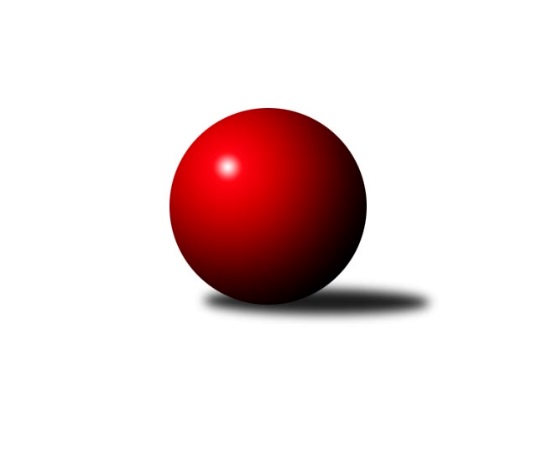 Č.7Ročník 2012/2013	27.10.2012Nejlepšího výkonu v tomto kole: 2715 dosáhlo družstvo: Sokol Přemyslovice ˝B˝Severomoravská divize 2012/2013Výsledky 7. kolaSouhrnný přehled výsledků:SKK Ostrava B	- TJ VOKD Poruba ˝A˝	12:4	2507:2421		27.10.TJ Sokol Sedlnice ˝A˝	- TJ Horní Benešov ˝B˝	2:14	2493:2518		27.10.TJ Unie Hlubina ˝A˝	- KK Minerva Opava ˝A˝	4:12	2573:2642		27.10.KK Hranice ˝A˝	- TJ Opava ˝B˝	14:2	2540:2452		27.10.SKK Jeseník ˝A˝	- KK Lipník nad Bečvou ˝A˝	10:6	2567:2535		27.10.TJ Jiskra Rýmařov ˝A˝	- TJ  Odry ˝A˝	14:2	2630:2560		27.10.Sokol Přemyslovice ˝B˝	- KK Šumperk ˝B˝	14:2	2715:2493		27.10.Tabulka družstev:	1.	SKK Jeseník ˝A˝	7	5	1	1	70 : 42 	 	 2500	11	2.	TJ Horní Benešov ˝B˝	7	5	0	2	76 : 36 	 	 2551	10	3.	KK Hranice ˝A˝	7	5	0	2	70 : 42 	 	 2522	10	4.	SKK Ostrava B	7	5	0	2	59 : 53 	 	 2453	10	5.	TJ Unie Hlubina ˝A˝	7	4	1	2	66 : 46 	 	 2538	9	6.	TJ  Odry ˝A˝	7	4	0	3	68 : 44 	 	 2550	8	7.	TJ Jiskra Rýmařov ˝A˝	7	4	0	3	62 : 50 	 	 2492	8	8.	KK Minerva Opava ˝A˝	7	4	0	3	61 : 51 	 	 2611	8	9.	Sokol Přemyslovice ˝B˝	7	4	0	3	59 : 53 	 	 2483	8	10.	KK Lipník nad Bečvou ˝A˝	7	3	0	4	51 : 61 	 	 2502	6	11.	TJ Opava ˝B˝	7	2	0	5	43 : 69 	 	 2519	4	12.	KK Šumperk ˝B˝	7	2	0	5	37 : 75 	 	 2482	4	13.	TJ VOKD Poruba ˝A˝	7	1	0	6	38 : 74 	 	 2423	2	14.	TJ Sokol Sedlnice ˝A˝	7	0	0	7	24 : 88 	 	 2504	0Podrobné výsledky kola:	 SKK Ostrava B	2507	12:4	2421	TJ VOKD Poruba ˝A˝	Jan Pavlosek	 	 220 	 208 		428 	 2:0 	 423 	 	212 	 211		Martin Skopal	František Deingruber	 	 208 	 205 		413 	 0:2 	 422 	 	211 	 211		Petr Basta	Miroslav Složil	 	 203 	 218 		421 	 2:0 	 393 	 	194 	 199		Petr Číž	Lenka Pouchlá	 	 203 	 226 		429 	 2:0 	 409 	 	217 	 192		Rostislav Bareš	Tomáš Polášek	 	 209 	 214 		423 	 2:0 	 379 	 	192 	 187		Vladimír Trojek	Dan Šodek	 	 192 	 201 		393 	 0:2 	 395 	 	188 	 207		Jan Míkarozhodčí: Nejlepší výkon utkání: 429 - Lenka Pouchlá	 TJ Sokol Sedlnice ˝A˝	2493	2:14	2518	TJ Horní Benešov ˝B˝	Miroslav Mikulský	 	 199 	 220 		419 	 0:2 	 432 	 	227 	 205		Vladislav Pečinka	Martin Juřica *1	 	 193 	 182 		375 	 0:2 	 414 	 	213 	 201		Vlastimil Skopalík	Adam Chvostek	 	 202 	 228 		430 	 0:2 	 436 	 	214 	 222		Michal Blažek	Jaroslav Tobola	 	 200 	 187 		387 	 0:2 	 394 	 	208 	 186		Jaromír Hendrych ml.	Jaroslav Chvostek	 	 206 	 229 		435 	 0:2 	 441 	 	214 	 227		Michal Klich	Ivo Stuchlík	 	 241 	 206 		447 	 2:0 	 401 	 	214 	 187		Martin Bilíčekrozhodčí: střídání: *1 od 46. hodu Jan StuchlíkNejlepší výkon utkání: 447 - Ivo Stuchlík	 TJ Unie Hlubina ˝A˝	2573	4:12	2642	KK Minerva Opava ˝A˝	Petr Chodura	 	 184 	 222 		406 	 0:2 	 476 	 	235 	 241		Pavel Martinec	Radmila Pastvová	 	 203 	 225 		428 	 0:2 	 435 	 	227 	 208		Zdeněk Chlopčík	František Oliva	 	 207 	 234 		441 	 0:2 	 448 	 	239 	 209		Stanislav Brokl	Michal Zatyko	 	 198 	 220 		418 	 0:2 	 426 	 	217 	 209		Tomáš Slavík	Petr Brablec	 	 198 	 221 		419 	 2:0 	 413 	 	207 	 206		Luděk Slanina	Michal Hejtmánek	 	 238 	 223 		461 	 2:0 	 444 	 	205 	 239		Vladimír Heiserrozhodčí: Nejlepší výkon utkání: 476 - Pavel Martinec	 KK Hranice ˝A˝	2540	14:2	2452	TJ Opava ˝B˝	Anna Ledvinová	 	 220 	 236 		456 	 2:0 	 441 	 	247 	 194		Milan Jahn	Vladimír Hudec	 	 192 	 208 		400 	 2:0 	 386 	 	196 	 190		Marek Hynar	František Opravil	 	 200 	 217 		417 	 2:0 	 400 	 	208 	 192		Pavel Kovalčík	Vratislav Kolář	 	 210 	 222 		432 	 2:0 	 379 	 	190 	 189		Tomáš Valíček	Jiří Terrich	 	 207 	 203 		410 	 0:2 	 448 	 	214 	 234		Rudolf Haim	Karel Pitrun	 	 199 	 226 		425 	 2:0 	 398 	 	188 	 210		Maciej Basistarozhodčí: Nejlepší výkon utkání: 456 - Anna Ledvinová	 SKK Jeseník ˝A˝	2567	10:6	2535	KK Lipník nad Bečvou ˝A˝	Petr Šulák *1	 	 179 	 213 		392 	 0:2 	 464 	 	225 	 239		Richard Štětka	Jiří Fárek	 	 219 	 223 		442 	 2:0 	 432 	 	210 	 222		Jitka Szczyrbová	Jiří Vrba	 	 187 	 213 		400 	 0:2 	 447 	 	221 	 226		Vilém Zeiner	Miroslav Setinský	 	 222 	 219 		441 	 2:0 	 355 	 	166 	 189		Rostislav Pelz	Zdeněk Janoud	 	 206 	 234 		440 	 0:2 	 441 	 	215 	 226		Zdeněk Macháček	Václav Smejkal	 	 221 	 231 		452 	 2:0 	 396 	 	195 	 201		Zdeněk Macháčekrozhodčí: střídání: *1 od 43. hodu Jana FouskováNejlepší výkon utkání: 464 - Richard Štětka	 TJ Jiskra Rýmařov ˝A˝	2630	14:2	2560	TJ  Odry ˝A˝	Josef Matušek	 	 230 	 219 		449 	 2:0 	 442 	 	233 	 209		Stanislav Ovšák	Ladislav Janáč	 	 222 	 236 		458 	 2:0 	 448 	 	227 	 221		Karel Chlevišťan	Josef Pilatík	 	 214 	 217 		431 	 2:0 	 412 	 	188 	 224		Jaroslav Lušovský	Věra Tomanová	 	 238 	 210 		448 	 2:0 	 442 	 	231 	 211		Miroslav Dimidenko	Jaroslav Tezzele	 	 212 	 227 		439 	 2:0 	 363 	 	176 	 187		Marek Frydrych	Štěpán Charník	 	 198 	 207 		405 	 0:2 	 453 	 	239 	 214		Petr Dvorskýrozhodčí: Nejlepší výkon utkání: 458 - Ladislav Janáč	 Sokol Přemyslovice ˝B˝	2715	14:2	2493	KK Šumperk ˝B˝	Pavel Močár	 	 219 	 218 		437 	 0:2 	 440 	 	244 	 196		Milan Vymazal	Miroslav Ondrouch	 	 233 	 236 		469 	 2:0 	 408 	 	194 	 214		Michal Strachota	Jiří Šoupal	 	 218 	 228 		446 	 2:0 	 411 	 	184 	 227		Jaromír Rabenseifner	Zdeněk Grulich	 	 235 	 221 		456 	 2:0 	 394 	 	186 	 208		Gustav Vojtek	Jan Sedláček	 	 226 	 231 		457 	 2:0 	 416 	 	214 	 202		Petr Matějka	Oldřich Pajchl	 	 219 	 231 		450 	 2:0 	 424 	 	205 	 219		Pavel Heinischrozhodčí: Nejlepší výkon utkání: 469 - Miroslav OndrouchPořadí jednotlivců:	jméno hráče	družstvo	celkem	plné	dorážka	chyby	poměr kuž.	Maximum	1.	Petr Chodura 	TJ Unie Hlubina ˝A˝	445.27	304.3	140.9	2.7	5/5	(469)	2.	Michal Klich 	TJ Horní Benešov ˝B˝	445.25	293.2	152.1	2.8	4/4	(475)	3.	Vladimír Heiser 	KK Minerva Opava ˝A˝	444.94	288.2	156.8	1.3	4/4	(486)	4.	Karel Chlevišťan 	TJ  Odry ˝A˝	444.00	290.8	153.3	2.2	4/4	(466)	5.	Tomáš Slavík 	KK Minerva Opava ˝A˝	443.94	301.2	142.8	3.7	4/4	(459)	6.	Michal Hejtmánek 	TJ Unie Hlubina ˝A˝	440.67	291.6	149.1	1.9	5/5	(503)	7.	Milan Jahn 	TJ Opava ˝B˝	437.25	299.8	137.5	3.9	4/4	(490)	8.	Jiří Fárek 	SKK Jeseník ˝A˝	437.19	295.9	141.3	3.8	4/4	(466)	9.	Adam Chvostek 	TJ Sokol Sedlnice ˝A˝	436.60	293.0	143.6	4.6	5/5	(467)	10.	Stanislav Brokl 	KK Minerva Opava ˝A˝	435.08	291.9	143.2	3.2	4/4	(448)	11.	Ivo Stuchlík 	TJ Sokol Sedlnice ˝A˝	434.73	290.8	143.9	3.9	5/5	(454)	12.	František Oliva 	TJ Unie Hlubina ˝A˝	434.67	284.3	150.3	2.0	5/5	(458)	13.	Vladislav Pečinka 	TJ Horní Benešov ˝B˝	434.31	305.8	128.5	3.6	4/4	(472)	14.	Miroslav Dimidenko 	TJ  Odry ˝A˝	433.92	290.6	143.3	3.0	3/4	(477)	15.	Věra Tomanová 	TJ Jiskra Rýmařov ˝A˝	432.67	285.9	146.7	3.0	5/5	(469)	16.	Jan Semrád 	KK Šumperk ˝B˝	432.11	291.0	141.1	4.6	3/4	(466)	17.	Jitka Szczyrbová 	KK Lipník nad Bečvou ˝A˝	431.40	286.6	144.8	3.0	5/5	(449)	18.	Josef Němec 	TJ Opava ˝B˝	430.78	296.9	133.9	2.6	3/4	(444)	19.	Vratislav Kolář 	KK Hranice ˝A˝	430.73	288.1	142.6	4.9	5/5	(465)	20.	Jaroslav Tezzele 	TJ Jiskra Rýmařov ˝A˝	430.50	292.7	137.8	3.5	5/5	(447)	21.	Ladislav Janáč 	TJ Jiskra Rýmařov ˝A˝	429.75	286.9	142.9	6.6	4/5	(458)	22.	Luděk Slanina 	KK Minerva Opava ˝A˝	428.67	300.6	128.1	3.1	3/4	(446)	23.	Vlastimil Skopalík 	TJ Horní Benešov ˝B˝	427.94	293.8	134.1	5.3	4/4	(467)	24.	Lenka Pouchlá 	SKK Ostrava B	427.42	281.2	146.3	2.7	4/5	(444)	25.	Petr Dvorský 	TJ  Odry ˝A˝	427.19	291.9	135.3	1.9	4/4	(466)	26.	Pavel Heinisch 	KK Šumperk ˝B˝	425.22	286.0	139.2	3.7	3/4	(436)	27.	Zdeněk Janoud 	SKK Jeseník ˝A˝	425.00	293.4	131.6	5.1	4/4	(441)	28.	Zdeněk Macháček 	KK Lipník nad Bečvou ˝A˝	424.47	297.7	126.7	6.3	5/5	(441)	29.	Petr Basta 	TJ VOKD Poruba ˝A˝	424.38	289.4	135.0	4.4	4/4	(441)	30.	Richard Štětka 	KK Lipník nad Bečvou ˝A˝	423.07	291.4	131.7	5.7	5/5	(464)	31.	Marek Frydrych 	TJ  Odry ˝A˝	423.00	292.0	131.0	3.8	4/4	(462)	32.	Petr Matějka 	KK Šumperk ˝B˝	422.22	287.3	134.9	3.9	3/4	(431)	33.	Anna Ledvinová 	KK Hranice ˝A˝	422.00	279.8	142.3	4.5	4/5	(456)	34.	Josef Plšek 	KK Minerva Opava ˝A˝	422.00	294.2	127.8	5.5	3/4	(437)	35.	Petr Pavelka 	KK Hranice ˝A˝	421.80	286.7	135.1	3.7	5/5	(461)	36.	Rudolf Haim 	TJ Opava ˝B˝	421.50	292.8	128.8	4.4	4/4	(448)	37.	Miroslav Ondrouch 	Sokol Přemyslovice ˝B˝	421.07	287.7	133.4	5.7	5/5	(469)	38.	Karel Pitrun 	KK Hranice ˝A˝	420.13	283.9	136.3	5.3	5/5	(451)	39.	Zdeněk Chlopčík 	KK Minerva Opava ˝A˝	420.13	291.5	128.6	7.4	4/4	(435)	40.	Václav Smejkal 	SKK Jeseník ˝A˝	419.63	288.5	131.1	4.8	4/4	(461)	41.	Martin Skopal 	TJ VOKD Poruba ˝A˝	419.25	282.1	137.2	4.0	4/4	(442)	42.	František Opravil 	KK Hranice ˝A˝	418.88	295.8	123.1	8.5	4/5	(462)	43.	Jiří Šoupal 	Sokol Přemyslovice ˝B˝	418.53	288.7	129.8	6.3	5/5	(464)	44.	Zdeněk Grulich 	Sokol Přemyslovice ˝B˝	418.47	287.0	131.5	6.1	5/5	(456)	45.	Pavel Močár 	Sokol Přemyslovice ˝B˝	418.08	287.8	130.3	7.4	4/5	(446)	46.	Zdeněk Macháček 	KK Lipník nad Bečvou ˝A˝	417.93	287.6	130.3	5.6	5/5	(437)	47.	Jaromír Rabenseifner 	KK Šumperk ˝B˝	417.75	291.4	126.3	6.5	4/4	(435)	48.	Marek Hynar 	TJ Opava ˝B˝	417.19	285.9	131.3	4.8	4/4	(443)	49.	Stanislav Ovšák 	TJ  Odry ˝A˝	417.19	292.9	124.3	6.0	4/4	(455)	50.	Vilém Zeiner 	KK Lipník nad Bečvou ˝A˝	417.13	293.3	123.9	5.5	5/5	(447)	51.	Michal Blažek 	TJ Horní Benešov ˝B˝	416.81	295.3	121.5	6.5	4/4	(438)	52.	Miroslav Mikulský 	TJ Sokol Sedlnice ˝A˝	416.08	291.5	124.6	7.4	4/5	(443)	53.	Milan Vymazal 	KK Šumperk ˝B˝	415.50	293.4	122.1	5.4	4/4	(454)	54.	Petr Brablec 	TJ Unie Hlubina ˝A˝	415.47	289.7	125.8	5.8	5/5	(432)	55.	Martin Bilíček 	TJ Horní Benešov ˝B˝	415.44	294.2	121.3	6.6	4/4	(445)	56.	Jaroslav Lušovský 	TJ  Odry ˝A˝	413.17	282.0	131.2	8.0	4/4	(440)	57.	Pavel Kovalčík 	TJ Opava ˝B˝	413.06	274.8	138.3	3.3	4/4	(474)	58.	Jan Sedláček 	Sokol Přemyslovice ˝B˝	413.00	285.4	127.6	3.7	5/5	(458)	59.	Tomáš Polášek 	SKK Ostrava B	413.00	289.0	124.0	6.9	5/5	(428)	60.	Jaroslav Chvostek 	TJ Sokol Sedlnice ˝A˝	412.92	293.9	119.0	7.6	4/5	(438)	61.	Jan Pavlosek 	SKK Ostrava B	412.83	290.9	121.9	6.6	4/5	(442)	62.	Josef Matušek 	TJ Jiskra Rýmařov ˝A˝	412.67	288.3	124.3	7.4	5/5	(449)	63.	Jiří Terrich 	KK Hranice ˝A˝	411.60	294.8	116.8	9.6	5/5	(434)	64.	Maciej Basista 	TJ Opava ˝B˝	411.25	283.4	127.9	4.9	4/4	(466)	65.	Petr Šulák 	SKK Jeseník ˝A˝	409.25	284.9	124.4	6.9	4/4	(444)	66.	Miroslav Setinský 	SKK Jeseník ˝A˝	409.22	278.6	130.7	4.9	3/4	(441)	67.	Štěpán Charník 	TJ Jiskra Rýmařov ˝A˝	409.00	283.7	125.3	6.4	4/5	(463)	68.	Miroslav Mrkos 	KK Šumperk ˝B˝	405.00	276.7	128.3	6.0	3/4	(425)	69.	Ladislav Míka 	TJ VOKD Poruba ˝A˝	402.33	280.0	122.3	7.7	3/4	(417)	70.	Dan Šodek 	SKK Ostrava B	401.88	281.8	120.1	4.6	4/5	(419)	71.	Miroslav Složil 	SKK Ostrava B	401.70	279.2	122.5	4.7	5/5	(430)	72.	František Deingruber 	SKK Ostrava B	401.33	281.8	119.5	7.6	4/5	(413)	73.	Gustav Vojtek 	KK Šumperk ˝B˝	397.25	275.8	121.4	7.1	4/4	(444)	74.	Jan Míka 	TJ VOKD Poruba ˝A˝	395.50	275.6	119.9	7.5	4/4	(405)	75.	Jaroslav Heblák 	TJ Jiskra Rýmařov ˝A˝	394.88	275.6	119.3	11.6	4/5	(415)	76.	Josef Pilatík 	TJ Jiskra Rýmařov ˝A˝	393.08	282.6	110.5	8.7	4/5	(431)	77.	Vladimír Trojek 	TJ VOKD Poruba ˝A˝	392.88	272.0	120.9	8.6	4/4	(408)	78.	Jiří Vrba 	SKK Jeseník ˝A˝	391.33	280.0	111.3	8.6	3/4	(415)	79.	Rostislav Pelz 	KK Lipník nad Bečvou ˝A˝	387.60	280.7	106.9	12.7	5/5	(416)	80.	Petr Číž 	TJ VOKD Poruba ˝A˝	383.13	271.8	111.3	8.9	4/4	(400)		Pavel Martinec 	KK Minerva Opava ˝A˝	466.13	307.8	158.4	1.9	2/4	(478)		Michal Blažek 	TJ Opava ˝B˝	465.00	314.0	151.0	0.0	1/4	(465)		Radek Grulich 	Sokol Přemyslovice ˝B˝	448.00	311.0	137.0	5.0	1/5	(448)		Petr Rak 	TJ Horní Benešov ˝B˝	445.13	302.3	142.9	3.1	2/4	(472)		Oldřich Pajchl 	Sokol Přemyslovice ˝B˝	441.00	301.0	140.0	6.0	1/5	(450)		Pavel Marek 	TJ Unie Hlubina ˝A˝	436.00	290.0	146.0	1.0	1/5	(436)		Zdeněk Skala 	TJ Sokol Sedlnice ˝A˝	434.00	291.0	143.0	7.0	1/5	(434)		Karel Kučera 	SKK Jeseník ˝A˝	430.00	297.5	132.5	4.0	2/4	(440)		Michal Rašťák 	TJ Horní Benešov ˝B˝	428.00	286.0	142.0	7.0	1/4	(428)		Josef Suchan 	KK Šumperk ˝B˝	427.00	292.0	135.0	3.0	1/4	(427)		Jiří Koloděj 	SKK Ostrava B	426.00	308.0	118.0	4.0	1/5	(426)		Jan Šebek 	TJ  Odry ˝A˝	423.00	282.0	141.0	3.0	1/4	(423)		Rostislav Cundrla 	SKK Jeseník ˝A˝	422.00	298.0	124.0	1.0	1/4	(422)		Michal Zatyko 	TJ Unie Hlubina ˝A˝	421.78	285.0	136.8	4.8	3/5	(450)		Vladimír Hudec 	KK Hranice ˝A˝	419.78	298.7	121.1	5.9	3/5	(455)		Aleš Fischer 	KK Minerva Opava ˝A˝	416.75	284.0	132.8	3.3	2/4	(438)		Rostislav Bareš 	TJ VOKD Poruba ˝A˝	413.17	286.5	126.7	5.0	2/4	(427)		Veronika Poláčková 	TJ Sokol Sedlnice ˝A˝	412.00	306.0	106.0	8.0	1/5	(412)		Jiří Kankovský 	Sokol Přemyslovice ˝B˝	409.50	280.5	129.0	8.0	2/5	(411)		Martin Juřica 	TJ Sokol Sedlnice ˝A˝	409.33	284.3	125.0	8.7	3/5	(420)		Michal Strachota 	KK Šumperk ˝B˝	408.00	280.0	128.0	6.0	1/4	(408)		Martin Zavacký 	SKK Jeseník ˝A˝	407.00	293.0	114.0	6.0	1/4	(407)		Jaromíra Smejkalová 	SKK Jeseník ˝A˝	405.00	284.0	121.0	6.0	1/4	(405)		David Mrkvica 	TJ Sokol Sedlnice ˝A˝	405.00	289.0	116.0	6.0	1/5	(405)		Michal Blinka 	SKK Ostrava B	404.00	264.0	140.0	7.0	1/5	(404)		Zdeněk Kuna 	SKK Ostrava B	398.17	277.0	121.2	5.3	3/5	(411)		Radmila Pastvová 	TJ Unie Hlubina ˝A˝	398.11	280.2	117.9	9.2	3/5	(444)		Jan Stuchlík 	TJ Sokol Sedlnice ˝A˝	398.00	280.2	117.8	6.3	3/5	(428)		Jaroslav Mika 	TJ  Odry ˝A˝	395.00	292.0	103.0	11.0	1/4	(395)		Jaromír Hendrych ml. 	TJ Horní Benešov ˝B˝	394.00	261.0	133.0	6.0	1/4	(394)		Jaroslav Tobola 	TJ Sokol Sedlnice ˝A˝	393.33	283.7	109.7	8.2	3/5	(416)		Marcela Jurníčková 	Sokol Přemyslovice ˝B˝	391.00	264.0	127.0	6.0	1/5	(391)		Tomáš Valíček 	TJ Opava ˝B˝	389.25	268.8	120.5	6.3	2/4	(406)		Lukáš Sedláček 	Sokol Přemyslovice ˝B˝	382.00	271.0	111.0	7.0	1/5	(382)		Ivo Marek 	TJ VOKD Poruba ˝A˝	382.00	280.5	101.5	12.0	1/4	(387)		Hana Vlčková 	TJ Unie Hlubina ˝A˝	375.00	278.0	97.0	13.0	1/5	(375)		Eva Marková 	TJ Unie Hlubina ˝A˝	369.00	271.0	98.0	15.0	1/5	(369)		Jiří Břeska 	TJ Unie Hlubina ˝A˝	368.00	262.0	106.0	9.0	1/5	(368)		Zdeněk Kment 	TJ Horní Benešov ˝B˝	366.00	272.0	94.0	11.0	1/4	(366)		Miroslav Adámek 	KK Šumperk ˝B˝	360.00	261.5	98.5	11.0	1/4	(374)		Michal Kolář 	Sokol Přemyslovice ˝B˝	351.00	239.0	112.0	11.0	1/5	(351)Sportovně technické informace:Starty náhradníků:registrační číslo	jméno a příjmení 	datum startu 	družstvo	číslo startu
Hráči dopsaní na soupisku:registrační číslo	jméno a příjmení 	datum startu 	družstvo	Program dalšího kola:8. kolo3.11.2012	so	9:00	KK Lipník nad Bečvou ˝A˝ - TJ Sokol Sedlnice ˝A˝	3.11.2012	so	9:00	TJ Unie Hlubina ˝A˝ - SKK Ostrava B	3.11.2012	so	9:00	KK Hranice ˝A˝ - SKK Jeseník ˝A˝	3.11.2012	so	9:00	TJ Opava ˝B˝ - TJ VOKD Poruba ˝A˝	3.11.2012	so	9:00	KK Minerva Opava ˝A˝ - KK Šumperk ˝B˝	3.11.2012	so	9:00	TJ  Odry ˝A˝ - TJ Horní Benešov ˝B˝	3.11.2012	so	10:00	TJ Jiskra Rýmařov ˝A˝ - Sokol Přemyslovice ˝B˝	Nejlepší šestka kola - absolutněNejlepší šestka kola - absolutněNejlepší šestka kola - absolutněNejlepší šestka kola - absolutněNejlepší šestka kola - dle průměru kuželenNejlepší šestka kola - dle průměru kuželenNejlepší šestka kola - dle průměru kuželenNejlepší šestka kola - dle průměru kuželenNejlepší šestka kola - dle průměru kuželenPočetJménoNázev týmuVýkonPočetJménoNázev týmuPrůměr (%)Výkon3xPavel MartinecMinerva A4762xPavel MartinecMinerva A111.154762xMiroslav OndrouchPřemyslov. B4691xMiroslav OndrouchPřemyslov. B109.724691xRichard ŠtětkaKK Lipník A4641xLadislav JanáčRýmařov A108.674583xMichal HejtmánekHlubina A4611xAnna LedvinováHranice A108.474561xLadislav JanáčRýmařov A4581xRichard ŠtětkaKK Lipník A107.694641xJan SedláčekPřemyslov. B4573xMichal HejtmánekHlubina A107.65461